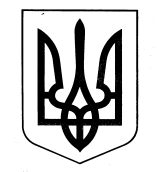 ВИКОНАВЧИЙ КОМІТЕТ ПЕРВОМАЙСЬКОЇ МІСЬКОЇ РАДИВІДДІЛ ОСВІТИНАКАЗм. Первомайський16.10. 2019 										№ 363Про    участь    учнів   ЗЗСО                                			                                        м. Первомайський  у міських								 змаганнях з настільного тенісу   На виконання розпорядження голови Харківської обласної державної адміністрації від 04.09.2002 № 395 «Про забезпечення проведення обласних щорічних спортивних змагань» «Спорт протягом життя»  учнівської та студентської молоді, Положення про обласні щорічні спортивні змагання „Спорт протягом життя” серед учнів загальноосвітніх навчальних закладів Харківської області  з настільного тенісу 18 жовтня 2019 року на базі Первомайської гімназії №3 відбудиться міський етап змагань з  настільного тенісу. Початок змагань о14.00’. Керуючись ст. 32 Закону України «Про місцеве самоврядування в Україні»,НАКАЗУЮ:Провести міський етап змагань з настільного тенісу серед учнів ЗЗСО м. Первомайський на базі Первомайської гімназії №3.												18.10.2019 року2.  Затвердити Положення  про проведення  міських  змагань  з настільного тенісу серед   закладів загальної  середньої освіти                                             м. Первомайський (додається)Головний  суддею змагань призначити вчителя фізичної культури Первомайської загальноосвітньої школи І-ІІІ ступенів №4 Батькова Р.О..Суддівську бригаду сформувати із представників ЗЗСО №2, №3                                       м. Первомайський – вчителів фізичної культури Рябокобили О.Г. і                 Гасанова Н.Б.										18.10.2 019 рокуДиректорам Первомайських ЗЗСО №1, №2, №3, 4; №5, №6, №7 Черкашиній Т.С., Барабану Ю.В., Сухарєвій О.С., Гатілову В.І., Стоцькій О.А., Єрмоленко В.В., Терещенко Г.В.:5.1.  Забезпечити явку команд і представників закладів освіти для участі у змаганнях.Провести з учнями інструктажі з правил поведінку під час проведення змагань.Відповідальність за життя та здоров’я учнів під час проведення змагань покласти на головного суддю змагань Батькова Р.О..Контроль за виконанням даного наказу покласти на методиста ММК відділу освіти Осєчкіна В.М..Начальник відділу освіти					А.Р. СадченкоОригінал                 підписаноОсєчкін 3 61 69Додаток                                  до наказу відділу освіти від 16.10.2019 № 363ПОЛОЖЕННЯпро проведення міських  змагань з настільного тенісусеред закладів загальної середньої освіти м. ПервомайськийІ.     Цілі і завданняЗмагання проводяться з метою:- підвищення масовості занять спортом;- зміцнення здоров'я учнів та пропагування здорового способу життя;- придбання учнями досвіду змагань, організації дозвілля;- виявлення кращих гравців для участі у міських та обласних змаганнях.ІІ.   Терміни і місце проведення18 жовтня 2019 р., о 14.00, спортивна зала Первомайської гімназії № 3ІІІ.   Керівництво змаганнямиГоловний суддя Батьков Р.О.,секретар          (за призначенням) IV.    УчасникиЗбірні команди шкіл  у складі: 3 юнаки та  1 дівчина.V.   Умови проведенняЗмагання проводяться по коловій системі в один тур. Перший номер однієї команди грає з першим номером команди суперника, другий - з другим, третій (дівчина) - з третім (дівчиною).VI.   Тривалість гриКожний учасник проводить зустрічей за кількістю команд-суперників: 3 партії до 11 очок, або до рахунку 2:0 за партіями. За набраною кількістю очок всіх членів команди  виявляється команда-переможець зустрічі.VII.   Місця визначаються:1. По найбільшій кількості набраних очок (перемога команди – 2 очка, поразка – 0).2. При однаковій кількості очок у двох і більше команд, перевагу одержує та команда, яка перемогла у особистій зустрічі.3. При однаковій кількості перемог враховується рахунок у зустрічі.Заявки: подаються головному судді у день змагань.Протести: представник команди, який бажає подати протест, повинен після закінчення даної гри повідомити про це головного суддю змагань і суперника. Письмовий протест повинен бути мотивований і направлений головному судді не пізніше 30 хвилин після закінчення гри. Несвоєчасно подані протести не розглядаються.Нагородження: учасники-переможці нагороджуються грамотами.Головний суддя змагань: ________________________________Секретар: _____________________________________________Загальна характеристика гриГра відбувається на столі розміром 2,74 метри (9 футів) на 1,525 метра (5 футів). Висота столу - 76 см (30 дюймів). Стіл звичайно зроблений з ДСП або подібного матеріалу і пофарбований у зелений, темно-синій або чорний колір. У середині столу знаходиться сітка висотою 15,2 см (6 дюймів). У грі використовуються ракетки, зроблені з дерева, покритого одним чи двома шарами спеціальної гуми з кожного боку. М'яч для настільного тенісу зроблений з целулоїда. Розмір м'яча - 40 мм у діаметрі, вага - 2,7 г. М'яч повинен бути пофарбований у жовтогарячий або білий колір.Гра проходить між двома гравцями, або між двома командами з двох гравців. Кожен розіграш м'яча закінчується присвоєнням одного очка тому чи іншому гравцю (команді). За сучасними міжнародними правилами, встановленими у 2001 році, кожна гра триває до 11 очок, хоча гра до 21 очка усе ще популярна на непрофесійному рівні. Матч складається з непарної кількості ігор (звичайно п'яти або семи).Основні правила гри в настільний тенісГра полягає в перекиданні м'яча ударами ракетки через сітку, натягнуту поперек столу. Грати можуть двоє або четверо.Мінімальні розміри приміщення для 1 столу - 7,7 на 4,5 м.Для гри необхідно мати: стіл, сітку, ракетку, м'яч.Гра починається з подачі м'яча одним із гравців (за жеребкуванням). Після удару ракеткою по м'ячу він повинен зробити відскік від столу на стороні подаючого, перелетіти сітку, не зачепивши її, і торкнутися столу на іншій стороні. При подачі гравець, а також його ракетка й м'яч повинні перебуває за задньою лінією столу.Подача вважається неправильною, якщо м'яч, поданий над столом або з ходу (з 1 вересня 2002 р. - подача регламентується новими правилами). Якщо м'яч при подачі зробив відскік від столу на стороні подаючого, перелетів сітку, зачепивши її або стійки сітки, і торкнувся столу на іншій стороні, то проводять переподачу, а очко не зараховують. Кількість переподач не обмежена.Приймаючий відбиває м'яч, що відскочив на його стороні, назад на сторону подаючого; той, у свою чергу, відправляє його на сторону приймаючого, і так триває доти, поки хто-небудь із гравців не допустить помилки. Кожна помилка дає супротивникові 1 очко. Гравець виграє очко, якщо супротивник: неправильно подасть м'яч; відіб'є м'яч в польоті до його дотику до столу; відіб'є м'яч за межі столу; не зможе прийняти правильно посланий м'яч; відбиваючи м'яч, торкне його ракеткою більше одного разу або піймає м'яч на ракетку, а потім кине його; торкнеться м'яча під час розиграшу будь-якою частиною тіла, що перебуває над столом, або зачепить сітку, стійку столу. Після кожних 2 очок (до 1 вересня 2001 р. - кожних 5 очка) подача переходить до приймаючого.Партія вважається виграною після того, як один із гравців набере 11 очків (до 1 вересня 2001 р. - набере 21 очко) при перевазі не менш ніж в 2 очка. При рахунку 10:10 (до 1 вересня 2001 р. - при рахунку 20:20) подачі чергуються після кожного очка. Після кожної партії гравці міняються сторонами й черговістю подач. Гра складається з 5 або 7 партій (до 1 вересня 2001 р. - число партій було 3 або 5).